Муниципальное бюджетное общеобразовательное учреждение средняя общеобразовательная школа №4 города НовошахтинскаОтчето результатах проведенияВсероссийских проверочных работв 5-х классах по предмету «Математика»в 2018-2019 учебном годуОбщая информация о муниципальной общеобразовательной организации Количественный состав участников ВПР – 2018-2019 в соотношении с качественным уровнем полученных отметок в ООТаблица 13. Распределение первичных баллов участников ВПР – 2018-2019.На рисунке 1 показано распределение первичных баллов ВПР по математике в 5-х классах. Проверка работ учащихся осуществлялась учителями МБОУ СОШ №4.Выводы:1. Исходя из гистограммы (рис.1) по математике в 5-х классах, можно предположить, что распределение первичных баллов соответствует норме.2. Явные «пики» на границе перехода от одной отметки к другой не наблюдаются, хотя есть задания, с которыми учащиеся не справились.3. Распределение первичных баллов по математике в 5-х классах в целом «ровное», что свидетельствует о достаточном уровне освоения программного материала и об объективности проверки работ учащихся.Анализ проверенных работ свидетельствует о том, что основные математические умения и навыки у учащихся развиты на достаточном уровне.Предметные, метапредметные универсальные учебные действия развиты в достаточной степени: учащиеся умеют применять изученные понятия и методы для решения задач, извлекают информацию, представленную в таблицах и диаграммах, вычисляют и выполняют иные арифметические действия. Несмотря на это, у учащихся слабо сформированы навыки логического и алгоритмического решения. 5. Сравнение статистических показателей общероссийских, региональных, муниципальных и школьных результатов ВПР по предмету «Математика».         На основании статистических данных отметок за ВПР по математике в 5-х классах можно сделать вывод о том, что большинство учащихся успешно справились с предложенными заданиями. Тем не менее, есть учащиеся, получившие отметку «неудовлетворительно». Наличие данной отметки свидетельствует о том, что при подготовке учащихся к написанию ВПР нужно учитывать индивидуальные возможности учащихся и осуществлять дифференцированных подход в учении.6. Выполнение учащимися заданий ВПР в разрезе аналитических данных области и муниципалитета.Исходя из таблицы, учащиеся 5-х классов МБОУ СОШ №4 по предмету «Математика» успешно справились с заданиями ВПР. Процентное соотношение набранных баллов приближено к результатам Ростовской области и муниципалитета. Тем не менее, у учащихся слабо развиты умения исследовать, распознавать геометрические фигуры, вычислять периметр треугольника, прямоугольника и квадрата, площадь прямоугольника и квадрата.7. Общие выводы и рекомендации:1. Согласно статистическим данным проверки Всероссийских проверочных работ учащихся 5-х классов по предмету «Математика» выявлено, что в целом учащиеся успешно справились с предложенными заданиями, хотя есть отдельные темы и разделы, которые вызвали затруднения у детей.2. Отметки, полученные в ходе проверки ВПР по предмету «Математика» в основном соответствуют четвертным отметкам учащихся. 3. Качественный уровень отметок свидетельствует о достаточном уровне освоения программного материала по предмету.4. С учащимися, получившими отметку «неудовлетворительно», проведены индивидуальные консультативные занятия, проведена работа над допущенными ошибками в ходе написания ВПР.Муниципальное образование (город/район)город НовошахтинскНаименование МООМБОУ СОШ №4Логин МОО sch613232Наименование оценочной процедурыКлассПредметКоличество обучающихся, принимавших участие в работеКоличество обучающихся, справившихся с работойКоличество обучающихся, справившихся с работойКоличество обучающихся, написавших работу на «4» и «5» балловКоличество обучающихся, написавших работу на «4» и «5» балловКоличество обучающихся, написавших работу на неудовлетворительную отметкуКоличество обучающихся, написавших работу на неудовлетворительную отметкуНаименование оценочной процедурыКлассПредметКоличество обучающихся, принимавших участие в работекол-во%кол-во%кол-во%ВПР5 «А»Математика26 человек1869%623%831%ВПР5«Б»Математика25 человек1976%936%624%МБОУ СОШ №4(51 уч.)МБОУ СОШ №4(51 уч.)МБОУ СОШ №4(51 уч.)МБОУ СОШ №4(51 уч.)МБОУ СОШ №4(51 уч.)МБОУ СОШ №4(51 уч.)МБОУ СОШ №4(51 уч.)МБОУ СОШ №4(51 уч.)МБОУ СОШ №4(51 уч.)МБОУ СОШ №4(51 уч.)МБОУ СОШ №4(51 уч.)МБОУ СОШ №4(51 уч.)МБОУ СОШ №4(51 уч.)МБОУ СОШ №4(51 уч.)МБОУ СОШ №4(51 уч.)МБОУ СОШ №4(51 уч.)МБОУ СОШ №4(51 уч.)МБОУ СОШ №4(51 уч.)МБОУ СОШ №4(51 уч.)Всероссийские проверочные работы 2019 (5 класс)Всероссийские проверочные работы 2019 (5 класс)Всероссийские проверочные работы 2019 (5 класс)Всероссийские проверочные работы 2019 (5 класс)Всероссийские проверочные работы 2019 (5 класс)Всероссийские проверочные работы 2019 (5 класс)Всероссийские проверочные работы 2019 (5 класс)Всероссийские проверочные работы 2019 (5 класс)Всероссийские проверочные работы 2019 (5 класс)Всероссийские проверочные работы 2019 (5 класс)Всероссийские проверочные работы 2019 (5 класс)Всероссийские проверочные работы 2019 (5 класс)Всероссийские проверочные работы 2019 (5 класс)Всероссийские проверочные работы 2019 (5 класс)Всероссийские проверочные работы 2019 (5 класс)Всероссийские проверочные работы 2019 (5 класс)Всероссийские проверочные работы 2019 (5 класс)Всероссийские проверочные работы 2019 (5 класс)Всероссийские проверочные работы 2019 (5 класс)Всероссийские проверочные работы 2019 (5 класс)Всероссийские проверочные работы 2019 (5 класс)Всероссийские проверочные работы 2019 (5 класс)Всероссийские проверочные работы 2019 (5 класс)Дата: 23.04.2019Дата: 23.04.2019Дата: 23.04.2019Дата: 23.04.2019Дата: 23.04.2019Дата: 23.04.2019Дата: 23.04.2019Дата: 23.04.2019Дата: 23.04.2019Дата: 23.04.2019Дата: 23.04.2019Дата: 23.04.2019Дата: 23.04.2019Дата: 23.04.2019Дата: 23.04.2019Дата: 23.04.2019Дата: 23.04.2019Дата: 23.04.2019Дата: 23.04.2019Дата: 23.04.2019Дата: 23.04.2019Дата: 23.04.2019Дата: 23.04.2019Предмет: МатематикаПредмет: МатематикаПредмет: МатематикаПредмет: МатематикаПредмет: МатематикаПредмет: МатематикаПредмет: МатематикаПредмет: МатематикаПредмет: МатематикаПредмет: МатематикаПредмет: МатематикаПредмет: МатематикаПредмет: МатематикаПредмет: МатематикаПредмет: МатематикаПредмет: МатематикаПредмет: МатематикаПредмет: МатематикаПредмет: МатематикаПредмет: МатематикаПредмет: МатематикаПредмет: МатематикаПредмет: МатематикаРаспределение первичных балловРаспределение первичных балловРаспределение первичных балловРаспределение первичных балловРаспределение первичных балловРаспределение первичных балловРаспределение первичных балловРаспределение первичных балловРаспределение первичных балловРаспределение первичных балловРаспределение первичных балловРаспределение первичных балловРаспределение первичных балловРаспределение первичных балловРаспределение первичных балловРаспределение первичных балловРаспределение первичных балловРаспределение первичных балловРаспределение первичных балловРаспределение первичных балловРаспределение первичных балловРаспределение первичных балловРаспределение первичных балловМаксимальный первичный балл: 20Максимальный первичный балл: 20Максимальный первичный балл: 20Максимальный первичный балл: 20Максимальный первичный балл: 20Максимальный первичный балл: 20Максимальный первичный балл: 20Максимальный первичный балл: 20Максимальный первичный балл: 20Максимальный первичный балл: 20Максимальный первичный балл: 20Максимальный первичный балл: 20Максимальный первичный балл: 20Максимальный первичный балл: 20Максимальный первичный балл: 20Максимальный первичный балл: 20Максимальный первичный балл: 20Максимальный первичный балл: 20Максимальный первичный балл: 20Максимальный первичный балл: 20Максимальный первичный балл: 20Максимальный первичный балл: 20Максимальный первичный балл: 20Общая гистограмма первичных балловОбщая гистограмма первичных балловОбщая гистограмма первичных балловОбщая гистограмма первичных балловОбщая гистограмма первичных балловОбщая гистограмма первичных балловОбщая гистограмма первичных балловОбщая гистограмма первичных балловОбщая гистограмма первичных балловОбщая гистограмма первичных балловОбщая гистограмма первичных балловОбщая гистограмма первичных балловОбщая гистограмма первичных балловОбщая гистограмма первичных балловОбщая гистограмма первичных балловОбщая гистограмма первичных балловОбщая гистограмма первичных балловОбщая гистограмма первичных балловОбщая гистограмма первичных балловОбщая гистограмма первичных балловОбщая гистограмма первичных балловОбщая гистограмма первичных балловОбщая гистограмма первичных баллов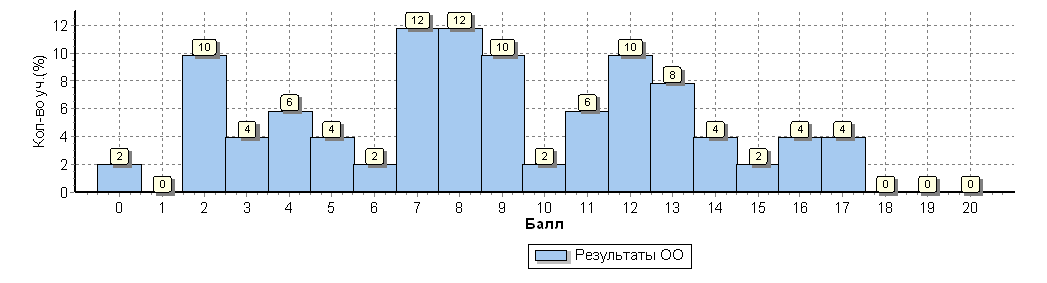 Распределение первичных баллов по вариантамРаспределение первичных баллов по вариантамРаспределение первичных баллов по вариантамРаспределение первичных баллов по вариантамРаспределение первичных баллов по вариантамРаспределение первичных баллов по вариантамРаспределение первичных баллов по вариантамРаспределение первичных баллов по вариантамРаспределение первичных баллов по вариантамРаспределение первичных баллов по вариантамРаспределение первичных баллов по вариантамРаспределение первичных баллов по вариантамРаспределение первичных баллов по вариантамРаспределение первичных баллов по вариантамРаспределение первичных баллов по вариантамРаспределение первичных баллов по вариантамРаспределение первичных баллов по вариантамРаспределение первичных баллов по вариантамРаспределение первичных баллов по вариантамРаспределение первичных баллов по вариантамРаспределение первичных баллов по вариантамВариант0234567891011121314151617Кол-во уч.Кол-во уч.1211134311422126262131313222121122525Комплект152321665135421225151МБОУ СОШ №4(51 уч.)МБОУ СОШ №4(51 уч.)МБОУ СОШ №4(51 уч.)МБОУ СОШ №4(51 уч.)Всероссийские проверочные работы 2019 (5 класс)Всероссийские проверочные работы 2019 (5 класс)Всероссийские проверочные работы 2019 (5 класс)Всероссийские проверочные работы 2019 (5 класс)Всероссийские проверочные работы 2019 (5 класс)Всероссийские проверочные работы 2019 (5 класс)Всероссийские проверочные работы 2019 (5 класс)Всероссийские проверочные работы 2019 (5 класс)Всероссийские проверочные работы 2019 (5 класс)Всероссийские проверочные работы 2019 (5 класс)Всероссийские проверочные работы 2019 (5 класс)Дата: 23.04.2019Дата: 23.04.2019Дата: 23.04.2019Дата: 23.04.2019Дата: 23.04.2019Дата: 23.04.2019Дата: 23.04.2019Дата: 23.04.2019Дата: 23.04.2019Дата: 23.04.2019Дата: 23.04.2019Предмет: МатематикаПредмет: МатематикаПредмет: МатематикаПредмет: МатематикаПредмет: МатематикаПредмет: МатематикаПредмет: МатематикаПредмет: МатематикаПредмет: МатематикаПредмет: МатематикаПредмет: МатематикаДостижение планируемых результатов в соответствии с ПООП ОООДостижение планируемых результатов в соответствии с ПООП ОООДостижение планируемых результатов в соответствии с ПООП ОООДостижение планируемых результатов в соответствии с ПООП ОООДостижение планируемых результатов в соответствии с ПООП ОООДостижение планируемых результатов в соответствии с ПООП ОООДостижение планируемых результатов в соответствии с ПООП ОООДостижение планируемых результатов в соответствии с ПООП ОООДостижение планируемых результатов в соответствии с ПООП ОООДостижение планируемых результатов в соответствии с ПООП ОООДостижение планируемых результатов в соответствии с ПООП ООО№Блоки ПООП ОООБлоки ПООП ОООМакс
баллМакс
баллПо ООПо ООСредний % выполненияСредний % выполнения1№выпускник научится / получит возможность научитьсяМакс
баллМакс
баллПо ООПо ООСредний % выполненияСредний % выполнения1№или проверяемые требования (умения) в соответствии с ФГОСили проверяемые требования (умения) в соответствии с ФГОСМакс
баллМакс
баллПо ООПо ООПо регионуПо РоссииПо России№Макс
баллМакс
баллПо ООПо ООПо регионуПо РоссииПо России51 уч.51 уч.39683 уч.1419498 уч.1419498 уч.1Развитие представлений о числе и числовых системах от натуральных до действительных чисел. Оперировать на базовом уровне понятием «натуральное число».Развитие представлений о числе и числовых системах от натуральных до действительных чисел. Оперировать на базовом уровне понятием «натуральное число».1161618080802Развитие представлений о числе и числовых системах от натуральных до действительных чисел. Оперировать на базовом уровне понятием «обыкновенная дробь».Развитие представлений о числе и числовых системах от натуральных до действительных чисел. Оперировать на базовом уровне понятием «обыкновенная дробь».1139396055553Развитие представлений о числе и числовых системах от натуральных до действительных чисел. Оперировать на базовом уровне понятием «десятичная дробь».Развитие представлений о числе и числовых системах от натуральных до действительных чисел. Оперировать на базовом уровне понятием «десятичная дробь».1188886064644Развитие представлений о числе и числовых системах от натуральных до действительных чисел. Решать задачи на нахождение части числа и числа по его части.Развитие представлений о числе и числовых системах от натуральных до действительных чисел. Решать задачи на нахождение части числа и числа по его части.1149495251515Овладение приемами выполнения тождественных преобразований выражений. Использовать свойства чисел и правила действий с рациональными числами при выполнении вычислений.Овладение приемами выполнения тождественных преобразований выражений. Использовать свойства чисел и правила действий с рациональными числами при выполнении вычислений.1175758686866Умение применять изученные понятия, результаты, методы для решения задач практического характера и задач из смежных дисциплин. Решать задачи разных типов (на работу, на движение), связыва¬ющих три величины; выделять эти величины и отношения между ними; знать различие скоростей объекта в стоячей воде, против течения и по течению реки.Умение применять изученные понятия, результаты, методы для решения задач практического характера и задач из смежных дисциплин. Решать задачи разных типов (на работу, на движение), связыва¬ющих три величины; выделять эти величины и отношения между ними; знать различие скоростей объекта в стоячей воде, против течения и по течению реки.2222224347477Умение применять изученные понятия, результаты, методы для решения задач практического характера и задач из смежных дисциплин. Решать несложные сюжетные задачи разных типов на все арифметические действия.Умение применять изученные понятия, результаты, методы для решения задач практического характера и задач из смежных дисциплин. Решать несложные сюжетные задачи разных типов на все арифметические действия.1149495653538Умение применять изученные понятия, результаты, методы для решения задач практического характера и задач из смежных дисциплин. Находить процент от числа, число по проценту от него; находить процентное отношение двух чисел; находить процентное снижение или процентное повышение величины.Умение применять изученные понятия, результаты, методы для решения задач практического характера и задач из смежных дисциплин. Находить процент от числа, число по проценту от него; находить процентное отношение двух чисел; находить процентное снижение или процентное повышение величины.1129293032329Овладение навыками письменных вычислений. Использовать свойства чисел и правила действий с рациональными числами при выполнении вычислений / выполнять вычисления, в том числе с использованием приемов рациональных вычислений, обосновывать алгоритмы выполнения действий.Овладение навыками письменных вычислений. Использовать свойства чисел и правила действий с рациональными числами при выполнении вычислений / выполнять вычисления, в том числе с использованием приемов рациональных вычислений, обосновывать алгоритмы выполнения действий.22434355575710Умение применять изученные понятия, результаты, методы для решения задач практического характера и задач из смежных дисциплин. Решать задачи на покупки, решать несложные логические задачи методом рассуждений.Умение применять изученные понятия, результаты, методы для решения задач практического характера и задач из смежных дисциплин. Решать задачи на покупки, решать несложные логические задачи методом рассуждений.22252541434311(1)Умение извлекать информацию, представленную в таблицах, на диаграммах. Читать информацию, представленную в виде таблицы, диаграммы.Умение извлекать информацию, представленную в таблицах, на диаграммах. Читать информацию, представленную в виде таблицы, диаграммы.11767688888811(2)Умение извлекать информацию, представленную в таблицах, на диаграммах. Читать информацию, представленную в виде таблицы, диаграммы / извлекать, интерпретировать информацию, представленную в таблицах и на диаграммах, отражающую свойства и характеристики реальных процессов и явлений.Умение извлекать информацию, представленную в таблицах, на диаграммах. Читать информацию, представленную в виде таблицы, диаграммы / извлекать, интерпретировать информацию, представленную в таблицах и на диаграммах, отражающую свойства и характеристики реальных процессов и явлений.11909076757512(1)Умение применять изученные понятия, результаты, методы для решения задач практического характера и задач из смежных дисциплин. Вычислять расстояния на местности в стандартных ситуациях.Умение применять изученные понятия, результаты, методы для решения задач практического характера и задач из смежных дисциплин. Вычислять расстояния на местности в стандартных ситуациях.11434370696912(2)Развитие умений моделирования реальных ситуаций на языке геометрии, развитие изобразительных умений. Выполнять простейшие постро¬ения и измерения на местности, необходимые в реальной жизни.Развитие умений моделирования реальных ситуаций на языке геометрии, развитие изобразительных умений. Выполнять простейшие постро¬ения и измерения на местности, необходимые в реальной жизни.11555567686813Развитие пространственных представлений. Оперировать на базовом уровне понятиями: «прямоугольный параллелепипед», «куб», «шар». Развитие пространственных представлений. Оперировать на базовом уровне понятиями: «прямоугольный параллелепипед», «куб», «шар». 11272737363614Умение проводить логические обоснования, доказательства математических утверждений. Решать простые и сложные задачи разных типов, а также задачи повышенной трудности.Умение проводить логические обоснования, доказательства математических утверждений. Решать простые и сложные задачи разных типов, а также задачи повышенной трудности.224481010МБОУ СОШ №4(51 уч.)МБОУ СОШ №4(51 уч.)МБОУ СОШ №4(51 уч.)МБОУ СОШ №4(51 уч.)МБОУ СОШ №4(51 уч.)МБОУ СОШ №4(51 уч.)МБОУ СОШ №4(51 уч.)МБОУ СОШ №4(51 уч.)МБОУ СОШ №4(51 уч.)МБОУ СОШ №4(51 уч.)МБОУ СОШ №4(51 уч.)Всероссийские проверочные работы 2019 (5 класс)Всероссийские проверочные работы 2019 (5 класс)Всероссийские проверочные работы 2019 (5 класс)Всероссийские проверочные работы 2019 (5 класс)Всероссийские проверочные работы 2019 (5 класс)Всероссийские проверочные работы 2019 (5 класс)Всероссийские проверочные работы 2019 (5 класс)Всероссийские проверочные работы 2019 (5 класс)Всероссийские проверочные работы 2019 (5 класс)Всероссийские проверочные работы 2019 (5 класс)Всероссийские проверочные работы 2019 (5 класс)Всероссийские проверочные работы 2019 (5 класс)Всероссийские проверочные работы 2019 (5 класс)Всероссийские проверочные работы 2019 (5 класс)Всероссийские проверочные работы 2019 (5 класс)Всероссийские проверочные работы 2019 (5 класс)Всероссийские проверочные работы 2019 (5 класс)Всероссийские проверочные работы 2019 (5 класс)Дата:Дата:Дата:Дата:23.04.201923.04.201923.04.201923.04.201923.04.201923.04.201923.04.201923.04.201923.04.201923.04.201923.04.201923.04.201923.04.201923.04.2019Предмет:Предмет:Предмет:Предмет:МатематикаМатематикаМатематикаМатематикаМатематикаМатематикаМатематикаМатематикаМатематикаМатематикаМатематикаМатематикаМатематикаМатематикаСтатистика по отметкамСтатистика по отметкамСтатистика по отметкамСтатистика по отметкамСтатистика по отметкамСтатистика по отметкамСтатистика по отметкамСтатистика по отметкамСтатистика по отметкамСтатистика по отметкамСтатистика по отметкамСтатистика по отметкамСтатистика по отметкамСтатистика по отметкамСтатистика по отметкамСтатистика по отметкамСтатистика по отметкамСтатистика по отметкамМаксимальный первичный балл: 20Максимальный первичный балл: 20Максимальный первичный балл: 20Максимальный первичный балл: 20Максимальный первичный балл: 20Максимальный первичный балл: 20Максимальный первичный балл: 20Максимальный первичный балл: 20Максимальный первичный балл: 20Максимальный первичный балл: 20Максимальный первичный балл: 20Максимальный первичный балл: 20Максимальный первичный балл: 20Максимальный первичный балл: 20Максимальный первичный балл: 20Максимальный первичный балл: 20Максимальный первичный балл: 20Максимальный первичный балл: 20ООООООООООООООООООООООООКол-во уч.Распределение групп баллов в %Распределение групп баллов в %Распределение групп баллов в %Распределение групп баллов в %ООООООООООООООООООООООООКол-во уч.2345Вся выборкаВся выборкаВся выборкаВся выборкаВся выборкаВся выборкаВся выборкаВся выборкаВся выборкаВся выборкаВся выборкаВся выборка141949811.634.233.620.6Ростовская обл.Ростовская обл.Ростовская обл.Ростовская обл.Ростовская обл.Ростовская обл.Ростовская обл.Ростовская обл.Ростовская обл.Ростовская обл.Ростовская обл.396839.836.73518.5город Новошахтинскгород Новошахтинскгород Новошахтинскгород Новошахтинскгород Новошахтинскгород Новошахтинскгород Новошахтинскгород Новошахтинскгород Новошахтинскгород Новошахтинск88915.443.131.210.3(sch613232) МБОУ СОШ №4(sch613232) МБОУ СОШ №4(sch613232) МБОУ СОШ №4(sch613232) МБОУ СОШ №4(sch613232) МБОУ СОШ №4(sch613232) МБОУ СОШ №4(sch613232) МБОУ СОШ №4(sch613232) МБОУ СОШ №4(sch613232) МБОУ СОШ №45127.535.327.59.8Общая гистограмма отметокОбщая гистограмма отметокОбщая гистограмма отметокОбщая гистограмма отметокОбщая гистограмма отметокОбщая гистограмма отметокОбщая гистограмма отметокОбщая гистограмма отметокОбщая гистограмма отметокОбщая гистограмма отметокОбщая гистограмма отметокОбщая гистограмма отметокОбщая гистограмма отметокОбщая гистограмма отметокОбщая гистограмма отметокОбщая гистограмма отметокОбщая гистограмма отметокОбщая гистограмма отметок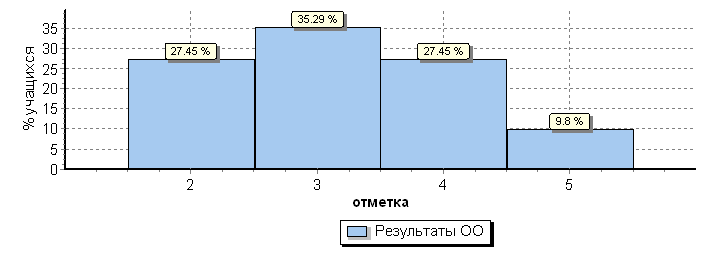 Распределение отметок по вариантамРаспределение отметок по вариантамРаспределение отметок по вариантамРаспределение отметок по вариантамРаспределение отметок по вариантамРаспределение отметок по вариантамРаспределение отметок по вариантамРаспределение отметок по вариантамРаспределение отметок по вариантамРаспределение отметок по вариантамРаспределение отметок по вариантамРаспределение отметок по вариантамРаспределение отметок по вариантамРаспределение отметок по вариантамРаспределение отметок по вариантамРаспределение отметок по вариантамРаспределение отметок по вариантамРаспределение отметок по вариантамОтметкаОтметкаОтметкаОтметкаОтметкаВариантВариантВариантВариантВариант2345Кол-во уч.11111511912622222975425КомплектКомплектКомплектКомплектКомплект141814551МБОУ СОШ №4(51 уч.)МБОУ СОШ №4(51 уч.)МБОУ СОШ №4(51 уч.)МБОУ СОШ №4(51 уч.)МБОУ СОШ №4(51 уч.)МБОУ СОШ №4(51 уч.)МБОУ СОШ №4(51 уч.)Всероссийские проверочные работы 2019 (5 класс)Всероссийские проверочные работы 2019 (5 класс)Всероссийские проверочные работы 2019 (5 класс)Всероссийские проверочные работы 2019 (5 класс)Всероссийские проверочные работы 2019 (5 класс)Всероссийские проверочные работы 2019 (5 класс)Всероссийские проверочные работы 2019 (5 класс)Всероссийские проверочные работы 2019 (5 класс)Всероссийские проверочные работы 2019 (5 класс)Всероссийские проверочные работы 2019 (5 класс)Всероссийские проверочные работы 2019 (5 класс)Всероссийские проверочные работы 2019 (5 класс)Всероссийские проверочные работы 2019 (5 класс)Всероссийские проверочные работы 2019 (5 класс)Всероссийские проверочные работы 2019 (5 класс)Всероссийские проверочные работы 2019 (5 класс)Всероссийские проверочные работы 2019 (5 класс)Всероссийские проверочные работы 2019 (5 класс)Всероссийские проверочные работы 2019 (5 класс)Всероссийские проверочные работы 2019 (5 класс)Всероссийские проверочные работы 2019 (5 класс)Всероссийские проверочные работы 2019 (5 класс)Всероссийские проверочные работы 2019 (5 класс)Всероссийские проверочные работы 2019 (5 класс)Дата: 23.04.2019Дата: 23.04.2019Дата: 23.04.2019Дата: 23.04.2019Дата: 23.04.2019Дата: 23.04.2019Дата: 23.04.2019Дата: 23.04.2019Дата: 23.04.2019Дата: 23.04.2019Дата: 23.04.2019Дата: 23.04.2019Дата: 23.04.2019Дата: 23.04.2019Дата: 23.04.2019Дата: 23.04.2019Дата: 23.04.2019Дата: 23.04.2019Дата: 23.04.2019Дата: 23.04.2019Дата: 23.04.2019Дата: 23.04.2019Дата: 23.04.2019Дата: 23.04.2019Предмет: МатематикаПредмет: МатематикаПредмет: МатематикаПредмет: МатематикаПредмет: МатематикаПредмет: МатематикаПредмет: МатематикаПредмет: МатематикаПредмет: МатематикаПредмет: МатематикаПредмет: МатематикаПредмет: МатематикаПредмет: МатематикаПредмет: МатематикаПредмет: МатематикаПредмет: МатематикаПредмет: МатематикаПредмет: МатематикаПредмет: МатематикаПредмет: МатематикаПредмет: МатематикаПредмет: МатематикаПредмет: МатематикаПредмет: МатематикаВыполнение заданийВыполнение заданийВыполнение заданийВыполнение заданийВыполнение заданийВыполнение заданийВыполнение заданийВыполнение заданийВыполнение заданийВыполнение заданийВыполнение заданийВыполнение заданийВыполнение заданийВыполнение заданийВыполнение заданийВыполнение заданийВыполнение заданийВыполнение заданийВыполнение заданийВыполнение заданийВыполнение заданийВыполнение заданийВыполнение заданийВыполнение заданий(в % от числа участников)(в % от числа участников)(в % от числа участников)(в % от числа участников)(в % от числа участников)(в % от числа участников)(в % от числа участников)(в % от числа участников)(в % от числа участников)(в % от числа участников)(в % от числа участников)(в % от числа участников)(в % от числа участников)(в % от числа участников)(в % от числа участников)(в % от числа участников)(в % от числа участников)(в % от числа участников)(в % от числа участников)(в % от числа участников)(в % от числа участников)(в % от числа участников)(в % от числа участников)(в % от числа участников)Максимальный первичный балл: 20Максимальный первичный балл: 20Максимальный первичный балл: 20Максимальный первичный балл: 20Максимальный первичный балл: 20Максимальный первичный балл: 20Максимальный первичный балл: 20Максимальный первичный балл: 20Максимальный первичный балл: 20Максимальный первичный балл: 20Максимальный первичный балл: 20Максимальный первичный балл: 20Максимальный первичный балл: 20Максимальный первичный балл: 20Максимальный первичный балл: 20Максимальный первичный балл: 20Максимальный первичный балл: 20Максимальный первичный балл: 20Максимальный первичный балл: 20Максимальный первичный балл: 20Максимальный первичный балл: 20Максимальный первичный балл: 20Максимальный первичный балл: 20Максимальный первичный балл: 20ООООООООКол-во уч.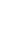 11234567891011(1)11(2)12(1)12(2)1314ООООООООКол-во уч.Макс
балл11111121122111112Вся выборкаВся выборкаВся выборкаВся выборка14194988080556451864753325743887569683610Ростовская обл.Ростовская обл.Ростовская обл.39683808060605286435630554188767067378город Новошахтинскгород Новошахтинск889757560745083345340483081705756306МБОУ СОШ №451616139884975224929432576904355274